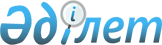 Об утверждении сертификационных требований по организации досмотра службой авиационной безопасности аэропорта и требований к техническим средствам, применяемым при досмотре
					
			Утративший силу
			
			
		
					Постановление Правительства Республики Казахстан от 18 июля 2011 года № 829. Утратило силу постановлением Правительства Республики Казахстан от 18 августа 2022 года № 571.
      Сноска. Утратило силу постановлением Правительства РК от 18.08.2022 № 571 (вводится в действие со дня его подписания и подлежит официальному опубликованию).
      Примечание РЦПИ!
      В соответствии с Законом РК от 29.09.2014 г.  № 239-V ЗРК по вопросам разграничения полномочий между уровнями государственного управления см.  приказ и.о. Министра по инвестициям и развитию Республики Казахстан от 26 марта 2015 года № 332.
      В соответствии с  подпунктом 51) статьи 13 и с  пунктом 6 статьи 107 Закона Республики Казахстан от 15 июля 2010 года "Об использовании воздушного пространства Республики Казахстан и деятельности авиации" Правительство Республики Казахстан ПОСТАНОВЛЯЕТ:
      1. Утвердить прилагаемые:
      1) утратил силу постановлением Правительства РК от 11.09.2015  № 774 (вводится в действие со дня его первого официального опубликования);
      2)  требования к техническим средствам, применяемым при досмотре.
      Сноска. Пункт 1 с изменениями, внесенными постановлением Правительства РК от 11.09.2015  № 774 (вводится в действие со дня его первого официального опубликования).


      2. Настоящее постановление вводится в действие по истечении десяти календарных дней со дня первого официального опубликования. Сертификационные требования по организации досмотра
службой авиационной безопасности аэропорта
      Сноска. Сертификационные требования утратили силу постановлением Правительства РК от 11.09.2015  № 774 (вводится в действие со дня его первого официального опубликования). Требования к техническим средствам, применяемым при досмотре
1. Общие положения
      1. Настоящие требования к техническим средствам, применяемым при досмотре, разработаны в соответствии со  статьей 107 Закона Республики Казахстан от 15 июля 2010 года "Об использовании воздушного пространства Республики Казахстан и деятельности авиации" (далее – Закон) и устанавливают требования к техническим средствам, применяемым при досмотре (далее – требования).
      Настоящие требования распространяются на технические средства,  применяемые при досмотре САБ аэропорта.
      2. Термины и определения, используемые в настоящих требованиях:
      1) технические средства, применяемые при досмотре – специальные устройства, предназначенные для использования самостоятельно или как часть какой-либо системы при осуществлении досмотра пассажиров, ручной клади, груза, багажа, почты, бортовых запасов, членов экипажей воздушных судов, авиационного персонала;
      2) рентгено-телевизионная установка – техническое устройство, предназначенное для визуальной идентификации металлических предметов;
      3) стационарный металлоискатель – техническое устройство, предназначенное для определения на теле человека металлических предметов;
      4) портативный (ручной, переносный) металлоискатель – техническое устройство, предназначенное для определения конкретного места расположения на теле человека металлического предмета;
      5) оборудование для обнаружения взрывчатых веществ (детекторы паров взрывчатых веществ) – техническое устройство, предназначенное для обнаружения паров или микрочастиц взрывчатых веществ. 2. Требования к техническим средствам,
применяемым при досмотре
      3. Стационарные металлоискатели должны:
      1) позволять обнаруживать на теле человека и в его одежде металлические предметы, запрещенные к перевозке на воздушном транспорте, при этом вероятность ложного срабатывания на металлические предметы личного пользования общей массой не более 100 грамм;
      2) иметь автоматическую световую и звуковую сигнализацию наличия запрещенного металлического предмета, исключать несанкционированное изменение установленных обнаружительных параметров, его электронная схема изделия должна автоматически возвращаться в исходное положение через 3 секунды после выключения сигнала тревоги (окончание сигнала тревоги должно означать готовность устройства к работе), время выхода на рабочий режим не должно превышать 30 секунд после включения в сеть;
      3) обеспечивать нормальную работу совместно с рентгено-телевизионной установкой в условиях электромагнитной обстановки современных аэропортов, в составе группы аналогичных устройств в количестве от 2 до 4 штук, установленных в одну линию на расстоянии от 3-х до 8 метров друг от друга, работу в плане при расстоянии между блоками датчиков 1 метр;
      4) соответствовать всем требованиям при работе в круглосуточном режиме, наработка на отказ - не менее 6000 часов, время регламентных работ - менее 5 % от времени эксплуатации, гарантийный срок эксплуатации - не менее 1 года с момента ввода в эксплуатацию, средний срок службы - не менее 6 лет, гарантийный срок хранения - не менее 1 года с момента выпуска изделия;
      5) позволять производить диагностику и ремонт на месте эксплуатации, комплектоваться документацией, достаточной для поддержания его нормальной и безопасной эксплуатации, исправного состояния, и ремонта, состоящей из Руководства по эксплуатации и полного технического описания изделия с методами диагностики;
      6) иметь проем арки не менее 2 метров в высоту и 0,76 метров в ширину, визуальную и регулируемую звуковую сигнализацию, а так же возможность изменять уровень чувствительности в зависимости от меняющихся обстоятельств.
      4. Портативные (ручные) и переносные металлоискатели должны:
      1) обеспечивать обнаружение металлических предметов (стальная пластинка размером 100х100х1 миллиметров) на расстоянии 0,12—0,15 метров при скорости перемещения устройства 0,2—0,5 метров в секунду, иметь звуковую сигнализацию наличия металлического предмета, обеспечивать нормальную работу в условиях электромагнитной обстановки современных аэропортов;
      2) иметь гарантийный срок эксплуатации не менее 1 года с момента ввода в эксплуатацию, средний срок службы - не менее 3 лет, гарантийный срок хранения - не менее 1 года с момента выпуска изделия;
      3) позволять производить диагностику и ремонт на месте эксплуатации;
      4) при работе от автономного источника питания изделие сохранять обнаружительные характеристики при 60 % разряде (по напряжению) источников питания, обеспечивать длительность непрерывной работы изделия от автономного источника питания не менее 10 часов.
      5. Рентгено-телевизионная установка должна:
      1) распознавать огнестрельное оружие металлическое и неметаллическое, его детали, боеприпасы всех калибров, гранаты и другие виды оружия осколочного/разрывного действия, ножи, дубинки, мечи, взрывчатые вещества военного и коммерческого назначения, детонаторы и часовые механизмы, электрические и электронные изделия, источники электроэнергии;
      2) иметь следующие характеристики генератора рентгеновского излучения и качества изображения в эксплуатационном режиме:
      проникающая способность - 27 миллиметров по стали;
      разрешающая способность - 0,1 миллиметров;
      анодное напряжение: номинальное - 160 киловатт, рабочее - 140 киловатт;
      ток трубки - 0,7 миллиампер;
      охлаждение трубки в герметичной масляной ванне с принудительной вентиляцией;
      3) иметь следующие характеристики генератора рентгеновского излучения и качества изображения в максимальном режиме, при использовании опции "Высокая проникающая способность":
      проникающая способность: 35 миллиметров;
      разрешающая способность: 0,1 миллиметров;
      анодное напряжение: номинальное - 160 киловатт, рабочее - 140 киловатт; 
      ток трубки - 0,7 миллиампер;
      типовой уровень утечки излучения не превышает 0,1 микрорентген в час;
      4) скорость конвейера рентгено-телевизионной установки должна быть не менее 0,15 метров в секунду;
      5) иметь гарантийный срок эксплуатации не менее 1 года с момента ввода в эксплуатацию, средний срок службы - не менее 6 лет, гарантийный срок хранения - не менее 1 года с момента выпуска изделия;
      6) позволять производить диагностику и ремонт на месте эксплуатации;
      7) иметь световую сигнализацию включения рентгеновского излучения, иметь блокировки, обеспечивающие выключение рентгеновского излучения при нарушении целостности защитных экранов и прекращение подачи электрического тока в случае превышения эксплуатационных нагрузок и неисправности;
      8) иметь уровень рентгеновского излучения в рентгено-телевизионной установке не позволяющий нарушить целостность кинофотоматериалов, электронных носителей при десятикратном пропускании их через рабочую зону рентгено-телевизионной установке;
      9) иметь уровень мощности дозы рентгеновского излучения на расстоянии 5 сантиметров от внешних панелей рентгеновского оборудования не более 0,03 рентгена в секунду, уровень шума работающего рентгеновского оборудования не более 60 децибел;
      10) конструкция рентгеновского оборудования должна обеспечивать защиту от воздействия рентгеновского излучения.
      6. Оборудование для обнаружения взрывчатых веществ (детекторы паров взрывчатых веществ) должно:
      1) иметь чувствительность по обнаружению взрывчатых веществ, для работы с которыми предназначено изделие, которое должна быть не хуже 1x10-14 грамм на кубический сантиметр, но при этом, время цикла анализа паров взрывчатых веществ - не более 60 секунд, время отклика изделия на наличие паров взрывчатых веществ - не более 5 секунд, время готовности к следующему циклу отбора - не более 30 секунд, время выхода на рабочий режим не должно превышать 35 минут после включения;
      2) работать как от сетевого блока питания, так и от автономного источника (батарея, аккумулятор) напряжением 9-12 вольт;
      3) иметь звуковую и световую систему сигнализации, работающую независимо от оператора, при этом уровень звукового сигнала тревоги должен быть хорошо различим на фоне шумов современных аэропортов, индикатор разряда автономного источника питания, срабатывающий при 70 % разряде (по напряжению) источников питания;
      4) иметь гарантийный срок эксплуатации не менее 1 года с момента ввода в эксплуатацию, средний срок службы - не менее 6 лет, гарантийный срок хранения - не менее 1 года с момента выпуска изделия;
      5) позволять производить диагностику и ремонт на месте эксплуатации;
      6) иметь систему предохранения, прекращающую подачу электрического тока в случае превышения эксплуатационных нагрузок и неисправности, средства контроля работоспособности в процессе его эксплуатации;
      7) соответствовать всем требованиям при работе в круглосуточном режиме, наработка на отказ - не менее 6000 часов, время регламентных работ - менее 5 % от времени эксплуатации, гарантийный срок эксплуатации - не менее 1 года с момента ввода в эксплуатацию, средний срок службы - не менее 6 лет, гарантийный срок хранения - не менее 1 года с момента выпуска изделия.
      7. Все технические средства, применяемые при досмотре должны отвечать следующим требованиям безопасности:
      1) включать в себя контур защитного заземления, исключающий поражение электрическим током;
      2) обеспечивать электробезопасность;
      3) применяемые в изделиях материалы должны быть безопасны для здоровья человека.
					© 2012. РГП на ПХВ «Институт законодательства и правовой информации Республики Казахстан» Министерства юстиции Республики Казахстан
				
Премьер-Министр
Республики Казахстан
К. МасимовУтверждены
постановлением Правительства
Республики Казахстан
от 18 июля 2011 года № 829 Утверждены
постановлением Правительства
Республики Казахстан
от 18 июля 2011 года № 829 